9 клас, історія УкраїниТема. Соціально-економічний та політичний розвиток України на початку XXст.1. Опрацювати параграфи 27, 28.2. Виконати тестові завдання (9 балів)1) У яких роках на початку 20 ст. найрозвинутіші галузі промисловості підросійської України – металургійну та кам’яновугільну – охопила економічна криза?
А - 1900 – 1903 рр. Б - 1905 – 1907 рр.В - 1908 – 1909 рр.Г - 1910 – 1012 рр.
2) У якому рядку правильно перелічено назви промислових центрів, пропущених у твердженні?На рубежі 19 – 20 ст. в українських землях сформувалися великі промислові центри: 1) __ вугільно-металургійний, 2) __ залізорудний, 3) __ марганцевий басейни та Південно-Західний цукробуряковий район.А - 1) Донецький, 2) Нікопольський 3) КриворізькийБ - 1) Криворізький 2) Донецький, 3) НікопольськийВ - 1) Донецький, 2) Криворізький, 3) Нікопольський Г - 1) Катеринославський, 2) Криворізький, 3) Полтавський) 3) Яке поняття пропущено в уривку з джерела?У 1902 р. виник ___ «Продамет» – товариство для реалізації виробів металургійних заводів, ядром якого були підприємства Півдня Росії. «Продамет» реалізовував 75 % листового заліза імперії.
А - синдикат Б - картельВ - трестГ - корпорація 
4) Що з переліченого стосується українського національного руху в підросійській Україні на початку 20 ст.?А - святкування відкриття пам'ятника І. Котляревському в ПолтавіБ - створення металургійного синдикату «Продамет»В - перетворення Літературного товариства ім. Т. Шевченка на наукове Г - створення Русько-української радикальної партії5) Яку назву мала перша політична партія в Наддніпрянській Україні, створена в 1900 р.?А - Русько-українська радикальна партія (РУРП)Б - Українська народна партія (УНП)В - Українська демократична партія (УДП)Г - Революційна українська партія (РУП) 6) Назва якої партії є зайвою в логічному ланцюжку?Революційна українська партія (РУП) – Українська національно-демократична партія (УНДП) – Українська соціал-демократична організація («Спілка») – Українська соціал-демократична робітнича партія (УСДРП)А - Революційна українська партія (РУП)Б - Українська національно-демократична партія (УНДП)В - Українська соціал-демократична організація («Спілка») Г - Українська соціал-демократична робітнича партія (УСДРП)7) З програми якої української партії початку 20 ст. наведено уривок?«Партія домагається:1. Демократичної республіки…2. Автономії України з окремим представничим зібранням (соймом)… 6. Права кожної нації на культурне й політичне самовизначення… 8. Необмеженої волі слова, друку, совісти, зібраннів, спілок і страйків… 11. Знищення всяких привілеїв класів, сословій, походження, полувіри й націй… 12. Рівноправності всіх мов у школах, судах, місцевих громадських і урядових установах… 16. Безплатного обов’язкового світського, загального й фахового навчання для всіх дітей до 16 років. Харчів, одежі і підручників безплатно для дітей бідних. Передачі всієї народньої освіти на Україні до завідування Українського Сойму».А - Русько-української радикальної партії (РУРП)Б - Української національно-демократичної партії (УНДП)В - Української соціал-демократичної робітничої партії (УСДРП)Г - Української народної партії (УНП)8) Про кого з історичних діячів ідеться в уривку зі спогадів Юрія Колларда?«… Людина значної ерудиції й гарячий патріот, він помагав у заснуванні РУП, а коли того вимагали обставини, став основоположником Української Народної Партії. Українську молодь, якого б вона напрямку в питаннях соціально-економічних не була, він від себе не відштовхував і скрізь одверто висловлював свої думки глибокого національного змісту».А - Симон ПетлюраБ - Микола Міхновський В - Дмитро ДонцовГ - Євген Чикаленко9) Про брошуру, обкладинку якої зображено, відомо, що …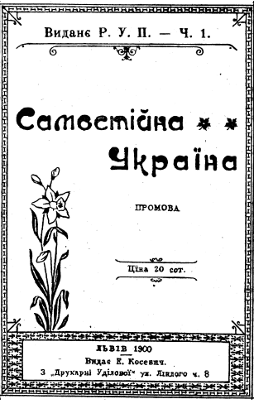 А - її надруковано 1905 р. в КиєвіБ - її автором був Дмитро ДонцовВ - вона була першим програмовим документом РУПуГ - у ній ішлося про устрій самостійної України 10) Який рік пропущено у фрагменті спогадів Юрія Колларда?«…Повернувся Д. Антонович до Харкова з Києва на початку ___ року. Якось він зайшов до Боніфатія Камінського, якому розвинув намічений план заснування партії. Б. Камінський дуже цим захопився, й вони вирішили зараз же обміркувати це в тіснішому колі активних членів «Української Студентської Громади». Намітили вони, крім себе, для цього ще М. Русова, Л. Мацієвича, О. Коваленка, Б. Мартоса і мене… Таким чином вирішено потребу заснування революційної партії під гаслами українських політичних домагань засобами революційними».
А - 1890 р.Б - 1899 р.В - 1900 р.Г - 1905 р.
11) Доповніть твердження.У грудні 1905 р. РУП перестала існувати офіційно. Група рупівців, яка обстоювала організаційно-політичну самостійність і до керівного складу якої належали В. Винниченко, С. Петлюра, М. Порш, створила …А - Українську соціал-демократичну робітничу партію (УСДРП)Б - Українську соціал-демократичну організацію («Спілку»)В - Українську демократично-радикальну партію (УДРП) Г - Українську національно-демократичну партію (УНДП)12) Яке твердження розкриває суть соціальних процесів у підросійській Україні на початку 20 ст.?А - Найшвидшими темпами пролетаріат формувався в північних та західних регіонах.Б - У вугільній і залізорудній промисловості переважали українськомовні робітники.В - Українська інтелігенція як соціальна група формувалася здебільшого із робітництва.Г - Частка малоземельних і безземельних селян щороку збільшувалася.13) Яка з українських партій початку 20 ст. обстоювала національні ліберально-демократичні ідеї?А - Українська соціал-демократична робітнича партія (УСДРП)Б - Українська соціал-демократична організація («Спілка»)В - Українська демократично-радикальна партія (УДРП)Г - Українська народна партія (УНП)14) Економічна криза, що охопила Наддніпрянську Україну в 1900-1903 рр., спричинилаА націоналізацію важкої промисловості.Б концентрацію промислового виробництва.В втрату економічної першості регіону в Російській імперії.Г занепад добувної та металургійної галузей промисловості.15) Установіть послідовність утворення політичних партій в Україні.А Українська соціал-демократична робітнича партія (УСДРП)Б Українська народна партія (УНП)В Українська національно-демократична партія (УНДП)Г Русько-українська радикальна партія (РУРП16) Які явища визначали розвиток промислового виробництва у землях підросійської України на початку 20 ст.?Оберіть три відповідіА- Попри промислове піднесення 1909–1913 pp. промисловий переворот не завершився.Б- Робочий день офіційно тривав 7–8 годин на добу, висока заробітна плата, прийнятні умови праці, належне медичне обслуговування.В- Формування спеціалізації промислових районів: Донбас став центром вугільної промисловості; Правобережжя і певною мірою Лівобережжя — цукрової тощо.Г- Відсутність іноземного інвестування в промисловість.Д- Утворення монополій розпочалося в цукровій, металургійній, кам’яновугільній, залізорудній галузях.Е- Концентрація промислового виробництва: п’ять найбільших південних металургійних заводів виробляли майже 25 % у загальноросійському виробництві чавуну.3. Дати відповідь на запитання (10-11 балів)Якби ви могли обирати, то до якої тогочасної політичної сили приєднались? Чому?